Домашнее задание для 2 ДОП, от 2.10.21.16.10. - контрольная работа.23.10. - устная контрольная работа.Повторение.Лады:Мажор т-т-пт-т-т-т-пт минор т-пт-т-т-пт-т-т Гамма - это звуки лада по порядку. Тоника - это первая ступень гаммы. (T, t)Тональность - это тоника +лад. Перепишите из классной работы гаммы в тональностях "До мажор", "ля минор":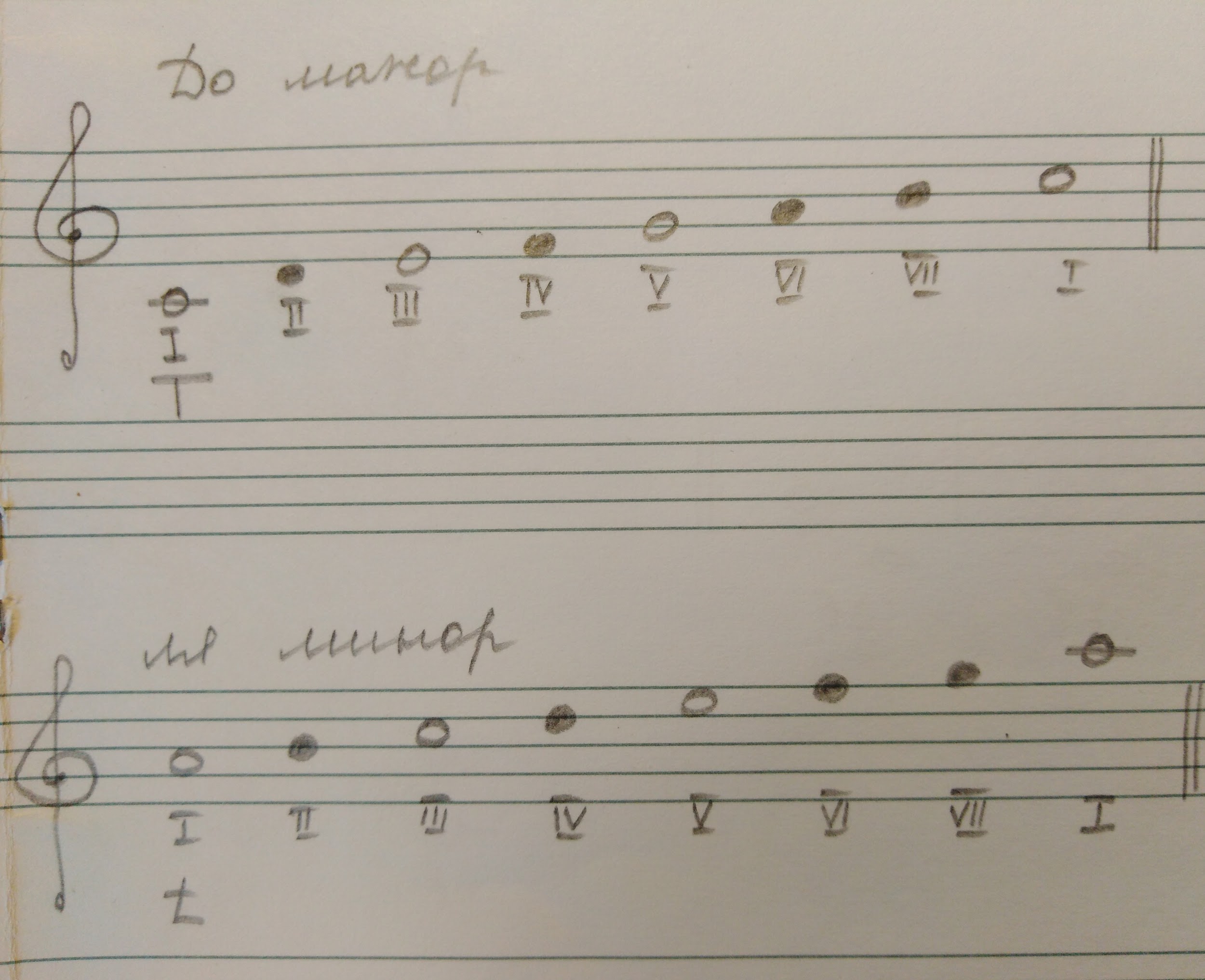 Письменно построить гаммы в тональностях "Соль мажор", "ми минор".Номер 108.Читать названия нот в ритме (сольмизация) с дирижированием в размере 2/4. Сильная доля - рука идёт вниз, вторая доля - рука вверх. 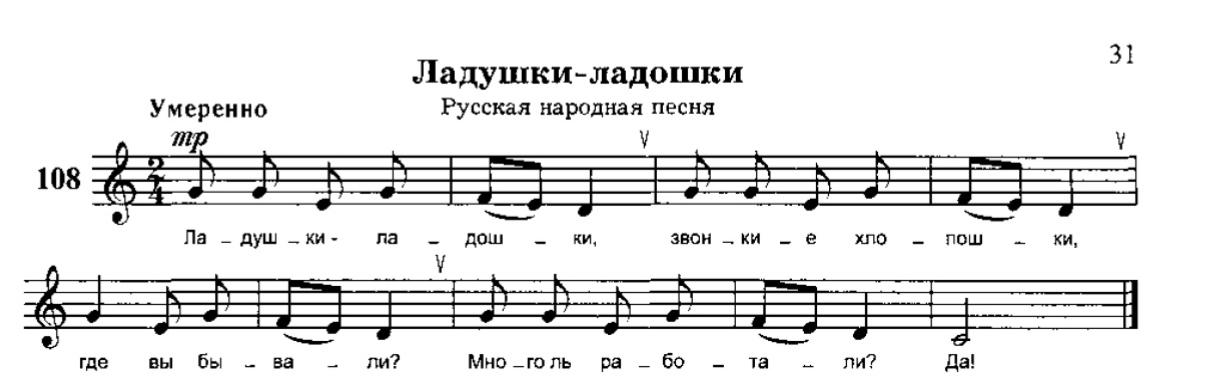 Практика. Играть попевки на м2 и б2 от звука "до" первой октавы и петь нотами."Я ёж, колючий ёж" (б2)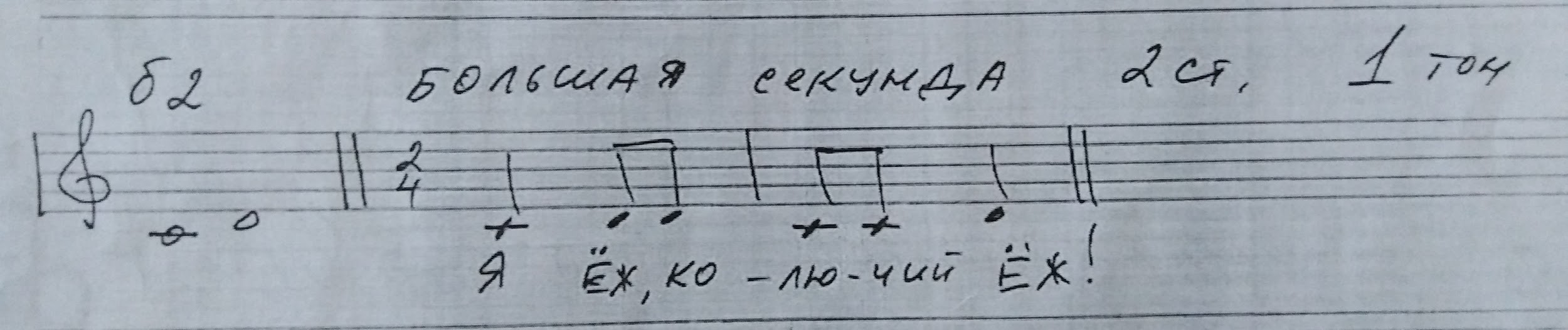 "Я жужащая оса" (м2)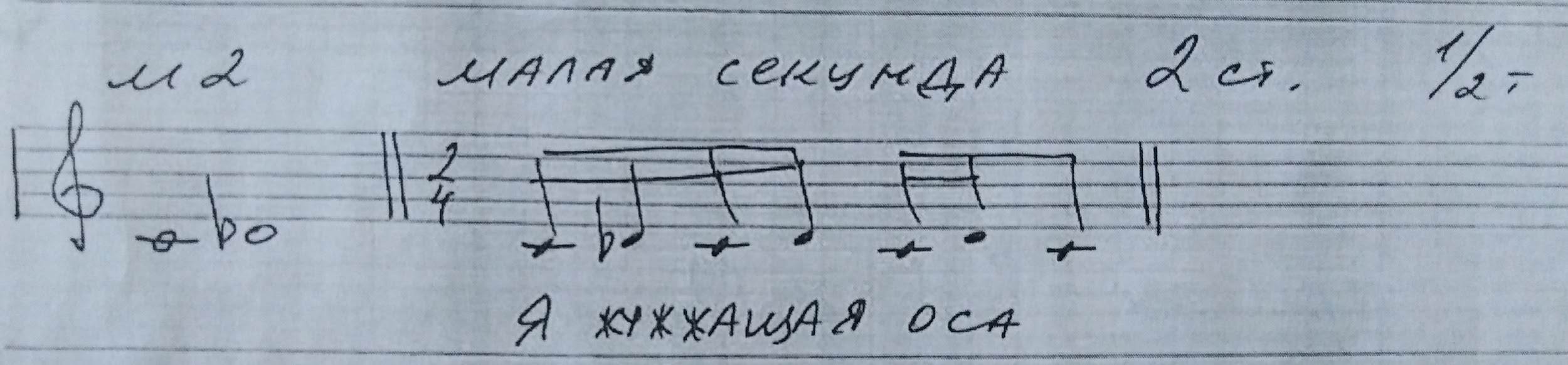 Письменно.Доделать классную работу:Построить в тетради б3 и м3 от звуков "ля", "си" вверх.Определить построенный интервал: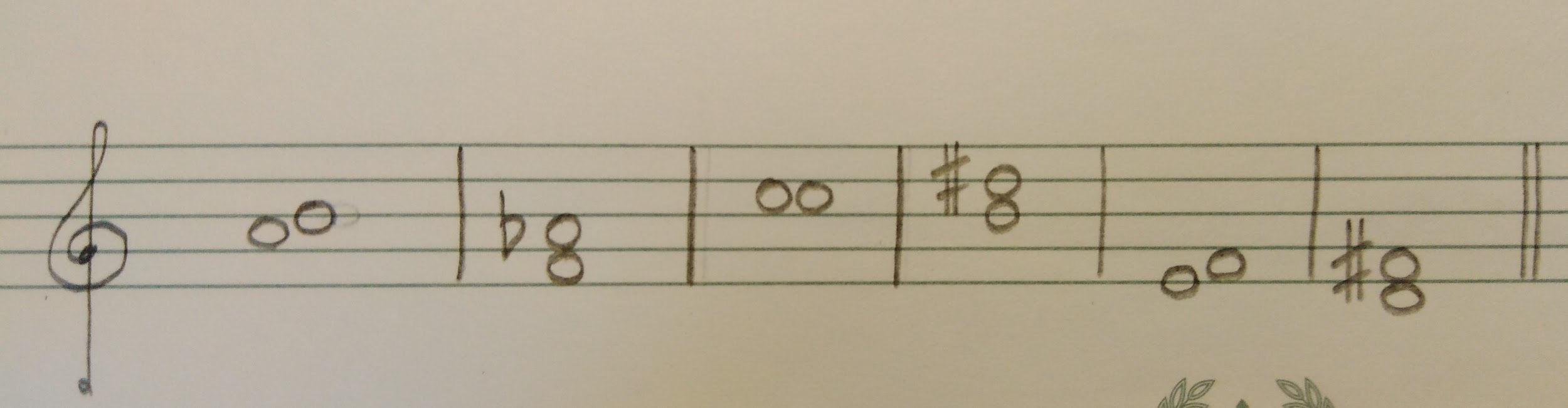 Построить интервалы ч1, м2, б2, м3, б3 от звука "соль" вверх.Таблица интервалов.Выучить наизусть. Обозн. Название интервалаСтупеневая величина Тоновая величина ч1Чистая прима1 ст. 0 т. м2Малая секунда2 ст. 0,5 т. б2Большая секунда2 ст. 1 т. м3Малая терция3 ст. 1,5 т. б3Большая терция3 ст. 2 т. 